Verslag 

Richtlijnen verslag schrijvenTitelblad
- naam 
- klas 
- naam docent
- vak
- datum inleveren 
- evt. een plaatje 

Voorwoord
- doel van het verslag
- leerrendement 
- hoe heb je het maken van het verslag ervaren?
- hoe heb je het aangepakt?
- als je evt. mensen wilt bedanken; bedank ze voor de hulp

Inhoudsopgave
- alles wat daarna nog in het verslag komt
- paginanummers rechts, netjes onder elkaar
- duidelijke hoofdstukken en paragrafen 

Inleiding
- inhoud 
- welke onderwerpen komen aan bod?
- hoe is het verslag opgebouwd?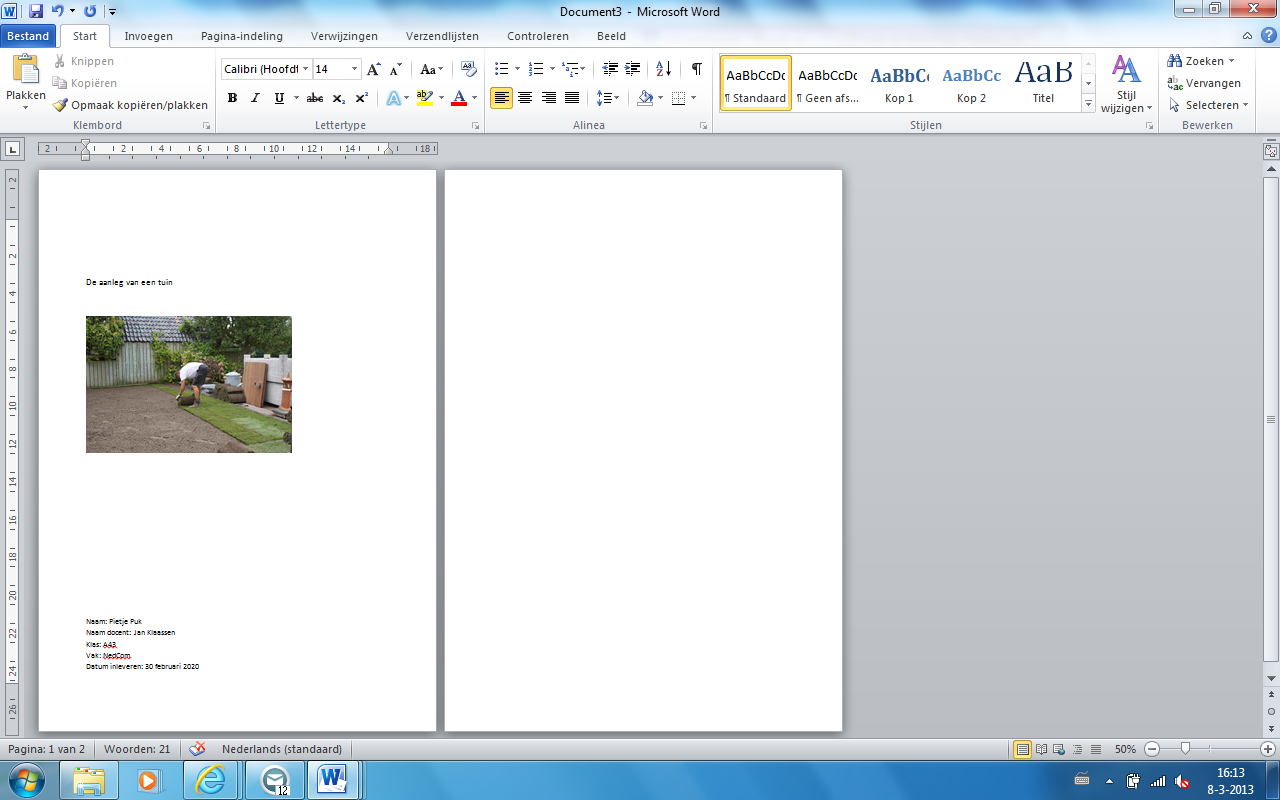 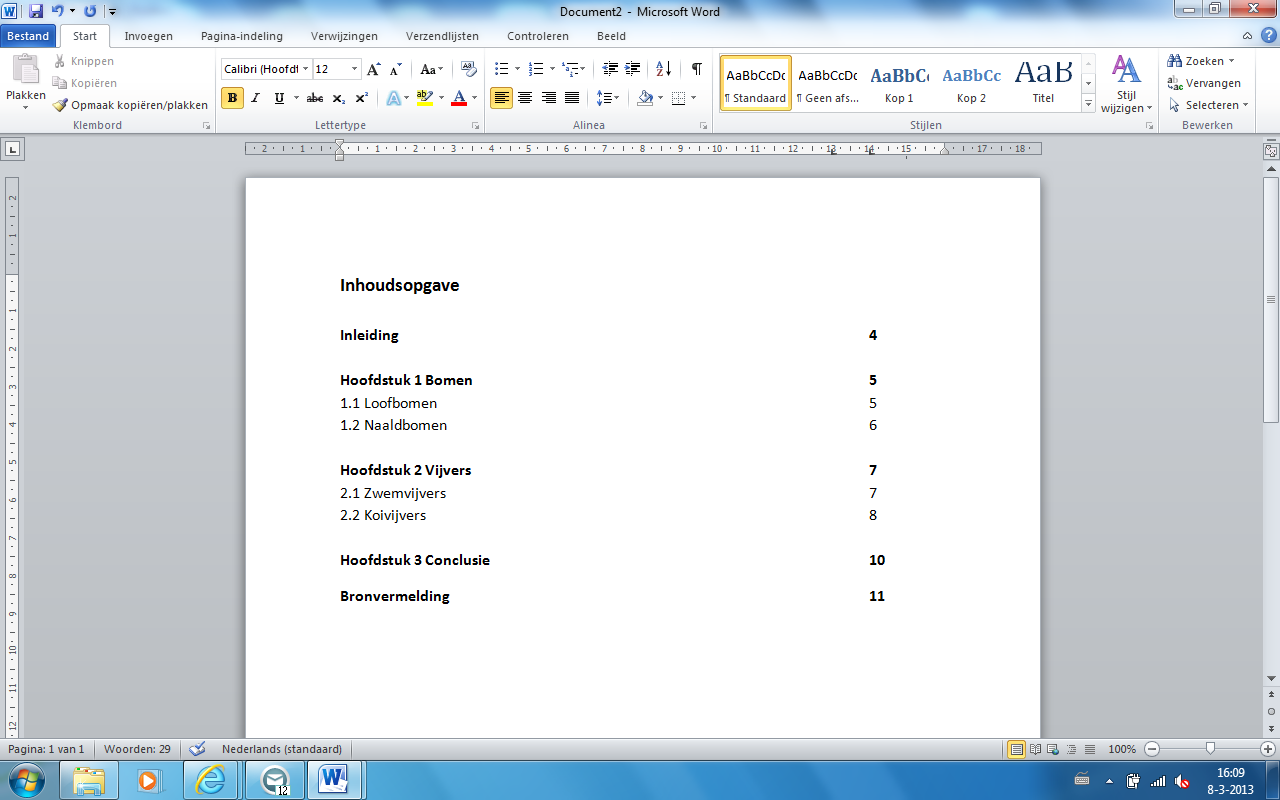 Hoofdstukken en paragrafen 
- Hoofdstukken en paragrafen genummerd. 
Vb. 
Hoofdstuk 1 Bomen
1.1 Loofbomen
1.2 Naaldbomen 

Conclusie Samenvatting Bronvermelding 

Overig
- Ieder hoofdstuk op een nieuwe pagina	- Paginanummering
- Alleen functionele plaatjes	- Tekst: lettergrootte 10
- Kopjes: lettergrootte 14, evt. ook nog VET maken 
